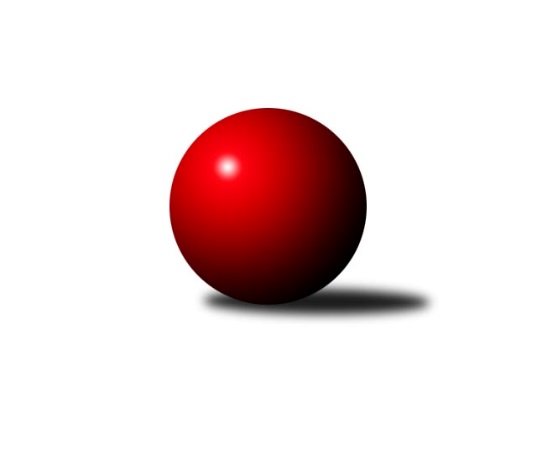 Č.11Ročník 2023/2024	19.5.2024 Divize AS 2023/2024Statistika 11. kolaTabulka družstev:		družstvo	záp	výh	rem	proh	skore	sety	průměr	body	plné	dorážka	chyby	1.	KK Konstruktiva Praha B	10	8	1	1	58.0 : 22.0 	(74.5 : 45.5)	2660	17	1801	859	26	2.	KK Kosmonosy B	11	8	0	3	52.5 : 35.5 	(69.0 : 63.0)	2602	16	1790	812	37.5	3.	TJ Sokol Benešov B	11	8	0	3	50.0 : 38.0 	(71.5 : 60.5)	2589	16	1788	801	34.5	4.	TJ Sparta Kutná Hora A	11	7	0	4	49.0 : 39.0 	(69.0 : 63.0)	2502	14	1734	768	32	5.	KK Slavoj C	11	5	3	3	41.0 : 47.0 	(54.5 : 77.5)	2520	13	1739	781	33.9	6.	TJ Sokol Praha-Vršovice A	11	6	0	5	48.5 : 39.5 	(74.0 : 58.0)	2542	12	1749	793	38.2	7.	KK Vlašim A	11	5	1	5	48.0 : 40.0 	(68.5 : 63.5)	2458	11	1710	747	45.1	8.	TJ AŠ Mladá Boleslav	11	5	1	5	43.0 : 45.0 	(58.5 : 73.5)	2566	11	1800	766	46.3	9.	TJ Astra A	11	5	0	6	46.5 : 41.5 	(71.0 : 61.0)	2535	10	1781	753	41.3	10.	SK Meteor Praha A	11	4	2	5	39.0 : 49.0 	(67.0 : 65.0)	2527	10	1741	786	36.6	11.	AC Sparta Praha A	11	3	1	7	37.5 : 50.5 	(67.5 : 64.5)	2568	7	1777	790	36.4	12.	TJ Sokol Brandýs n. L. A	11	3	0	8	40.0 : 48.0 	(70.0 : 62.0)	2484	6	1708	776	35.5	13.	TJ Neratovice	10	2	1	7	27.5 : 52.5 	(41.5 : 78.5)	2433	5	1701	733	45.4	14.	TJ Lhotka A	11	2	0	9	27.5 : 60.5 	(55.5 : 76.5)	2420	4	1716	703	48.8Tabulka doma:		družstvo	záp	výh	rem	proh	skore	sety	průměr	body	maximum	minimum	1.	TJ AŠ Mladá Boleslav	6	5	1	0	33.5 : 14.5 	(38.5 : 33.5)	2488	11	2534	2449	2.	TJ Sokol Praha-Vršovice A	5	5	0	0	32.0 : 8.0 	(44.0 : 16.0)	2496	10	2528	2421	3.	KK Kosmonosy B	5	5	0	0	28.5 : 11.5 	(34.5 : 25.5)	2746	10	2833	2706	4.	TJ Sokol Benešov B	6	5	0	1	29.0 : 19.0 	(40.5 : 31.5)	2561	10	2667	2427	5.	KK Konstruktiva Praha B	4	4	0	0	24.0 : 8.0 	(33.5 : 14.5)	2666	8	2681	2641	6.	TJ Astra A	5	4	0	1	27.5 : 12.5 	(38.0 : 22.0)	2524	8	2556	2503	7.	KK Slavoj C	5	3	2	0	24.0 : 16.0 	(30.0 : 30.0)	2728	8	2779	2678	8.	TJ Sparta Kutná Hora A	6	4	0	2	29.0 : 19.0 	(41.5 : 30.5)	2650	8	2704	2580	9.	KK Vlašim A	6	3	1	2	27.5 : 20.5 	(40.0 : 32.0)	2616	7	2678	2545	10.	SK Meteor Praha A	5	3	0	2	21.0 : 19.0 	(34.5 : 25.5)	2661	6	2801	2535	11.	TJ Sokol Brandýs n. L. A	6	3	0	3	27.0 : 21.0 	(44.0 : 28.0)	2450	6	2522	2381	12.	AC Sparta Praha A	6	3	0	3	24.0 : 24.0 	(39.5 : 32.5)	2587	6	2630	2508	13.	TJ Lhotka A	6	2	0	4	19.5 : 28.5 	(34.5 : 37.5)	2448	4	2561	2381	14.	TJ Neratovice	5	1	1	3	15.0 : 25.0 	(24.5 : 35.5)	2488	3	2515	2455Tabulka venku:		družstvo	záp	výh	rem	proh	skore	sety	průměr	body	maximum	minimum	1.	KK Konstruktiva Praha B	6	4	1	1	34.0 : 14.0 	(41.0 : 31.0)	2665	9	2737	2578	2.	TJ Sokol Benešov B	5	3	0	2	21.0 : 19.0 	(31.0 : 29.0)	2595	6	2669	2435	3.	TJ Sparta Kutná Hora A	5	3	0	2	20.0 : 20.0 	(27.5 : 32.5)	2472	6	2607	2270	4.	KK Kosmonosy B	6	3	0	3	24.0 : 24.0 	(34.5 : 37.5)	2578	6	2696	2466	5.	KK Slavoj C	6	2	1	3	17.0 : 31.0 	(24.5 : 47.5)	2485	5	2580	2305	6.	KK Vlašim A	5	2	0	3	20.5 : 19.5 	(28.5 : 31.5)	2426	4	2501	2310	7.	SK Meteor Praha A	6	1	2	3	18.0 : 30.0 	(32.5 : 39.5)	2505	4	2602	2332	8.	TJ Neratovice	5	1	0	4	12.5 : 27.5 	(17.0 : 43.0)	2422	2	2607	2346	9.	TJ Astra A	6	1	0	5	19.0 : 29.0 	(33.0 : 39.0)	2536	2	2675	2309	10.	TJ Sokol Praha-Vršovice A	6	1	0	5	16.5 : 31.5 	(30.0 : 42.0)	2551	2	2698	2440	11.	AC Sparta Praha A	5	0	1	4	13.5 : 26.5 	(28.0 : 32.0)	2564	1	2762	2370	12.	TJ Sokol Brandýs n. L. A	5	0	0	5	13.0 : 27.0 	(26.0 : 34.0)	2491	0	2567	2420	13.	TJ AŠ Mladá Boleslav	5	0	0	5	9.5 : 30.5 	(20.0 : 40.0)	2582	0	2684	2444	14.	TJ Lhotka A	5	0	0	5	8.0 : 32.0 	(21.0 : 39.0)	2414	0	2517	2297Tabulka podzimní části:		družstvo	záp	výh	rem	proh	skore	sety	průměr	body	doma	venku	1.	KK Konstruktiva Praha B	10	8	1	1	58.0 : 22.0 	(74.5 : 45.5)	2660	17 	4 	0 	0 	4 	1 	1	2.	KK Kosmonosy B	11	8	0	3	52.5 : 35.5 	(69.0 : 63.0)	2602	16 	5 	0 	0 	3 	0 	3	3.	TJ Sokol Benešov B	11	8	0	3	50.0 : 38.0 	(71.5 : 60.5)	2589	16 	5 	0 	1 	3 	0 	2	4.	TJ Sparta Kutná Hora A	11	7	0	4	49.0 : 39.0 	(69.0 : 63.0)	2502	14 	4 	0 	2 	3 	0 	2	5.	KK Slavoj C	11	5	3	3	41.0 : 47.0 	(54.5 : 77.5)	2520	13 	3 	2 	0 	2 	1 	3	6.	TJ Sokol Praha-Vršovice A	11	6	0	5	48.5 : 39.5 	(74.0 : 58.0)	2542	12 	5 	0 	0 	1 	0 	5	7.	KK Vlašim A	11	5	1	5	48.0 : 40.0 	(68.5 : 63.5)	2458	11 	3 	1 	2 	2 	0 	3	8.	TJ AŠ Mladá Boleslav	11	5	1	5	43.0 : 45.0 	(58.5 : 73.5)	2566	11 	5 	1 	0 	0 	0 	5	9.	TJ Astra A	11	5	0	6	46.5 : 41.5 	(71.0 : 61.0)	2535	10 	4 	0 	1 	1 	0 	5	10.	SK Meteor Praha A	11	4	2	5	39.0 : 49.0 	(67.0 : 65.0)	2527	10 	3 	0 	2 	1 	2 	3	11.	AC Sparta Praha A	11	3	1	7	37.5 : 50.5 	(67.5 : 64.5)	2568	7 	3 	0 	3 	0 	1 	4	12.	TJ Sokol Brandýs n. L. A	11	3	0	8	40.0 : 48.0 	(70.0 : 62.0)	2484	6 	3 	0 	3 	0 	0 	5	13.	TJ Neratovice	10	2	1	7	27.5 : 52.5 	(41.5 : 78.5)	2433	5 	1 	1 	3 	1 	0 	4	14.	TJ Lhotka A	11	2	0	9	27.5 : 60.5 	(55.5 : 76.5)	2420	4 	2 	0 	4 	0 	0 	5Tabulka jarní části:		družstvo	záp	výh	rem	proh	skore	sety	průměr	body	doma	venku	1.	KK Vlašim A	0	0	0	0	0.0 : 0.0 	(0.0 : 0.0)	0	0 	0 	0 	0 	0 	0 	0 	2.	TJ Sokol Brandýs n. L. A	0	0	0	0	0.0 : 0.0 	(0.0 : 0.0)	0	0 	0 	0 	0 	0 	0 	0 	3.	AC Sparta Praha A	0	0	0	0	0.0 : 0.0 	(0.0 : 0.0)	0	0 	0 	0 	0 	0 	0 	0 	4.	TJ Lhotka A	0	0	0	0	0.0 : 0.0 	(0.0 : 0.0)	0	0 	0 	0 	0 	0 	0 	0 	5.	SK Meteor Praha A	0	0	0	0	0.0 : 0.0 	(0.0 : 0.0)	0	0 	0 	0 	0 	0 	0 	0 	6.	TJ Astra A	0	0	0	0	0.0 : 0.0 	(0.0 : 0.0)	0	0 	0 	0 	0 	0 	0 	0 	7.	TJ Neratovice	0	0	0	0	0.0 : 0.0 	(0.0 : 0.0)	0	0 	0 	0 	0 	0 	0 	0 	8.	TJ AŠ Mladá Boleslav	0	0	0	0	0.0 : 0.0 	(0.0 : 0.0)	0	0 	0 	0 	0 	0 	0 	0 	9.	KK Kosmonosy B	0	0	0	0	0.0 : 0.0 	(0.0 : 0.0)	0	0 	0 	0 	0 	0 	0 	0 	10.	TJ Sokol Benešov B	0	0	0	0	0.0 : 0.0 	(0.0 : 0.0)	0	0 	0 	0 	0 	0 	0 	0 	11.	KK Slavoj C	0	0	0	0	0.0 : 0.0 	(0.0 : 0.0)	0	0 	0 	0 	0 	0 	0 	0 	12.	TJ Sokol Praha-Vršovice A	0	0	0	0	0.0 : 0.0 	(0.0 : 0.0)	0	0 	0 	0 	0 	0 	0 	0 	13.	TJ Sparta Kutná Hora A	0	0	0	0	0.0 : 0.0 	(0.0 : 0.0)	0	0 	0 	0 	0 	0 	0 	0 	14.	KK Konstruktiva Praha B	0	0	0	0	0.0 : 0.0 	(0.0 : 0.0)	0	0 	0 	0 	0 	0 	0 	0 Zisk bodů pro družstvo:		jméno hráče	družstvo	body	zápasy	v %	dílčí body	sety	v %	1.	Jiří Jabůrek 	TJ Sokol Praha-Vršovice A 	9.5	/	11	(86%)	17	/	22	(77%)	2.	Jakub Wrzecionko 	KK Konstruktiva Praha B 	9	/	9	(100%)	13	/	18	(72%)	3.	Miloslav Rychetský 	TJ Sokol Brandýs n. L. A 	9	/	11	(82%)	18	/	22	(82%)	4.	Ivo Steindl 	SK Meteor Praha A 	9	/	11	(82%)	15	/	22	(68%)	5.	Petr Seidl 	TJ Astra A 	8.5	/	10	(85%)	16	/	20	(80%)	6.	Karel Křenek 	TJ Sokol Brandýs n. L. A 	8.5	/	11	(77%)	18	/	22	(82%)	7.	Jan Kocurek 	KK Kosmonosy B 	8	/	9	(89%)	14	/	18	(78%)	8.	Dušan Hrčkulák 	TJ Sparta Kutná Hora A 	8	/	10	(80%)	13	/	20	(65%)	9.	Jaroslav Pleticha st.	KK Konstruktiva Praha B 	8	/	10	(80%)	13	/	20	(65%)	10.	Petr Neumajer 	AC Sparta Praha A 	8	/	11	(73%)	16	/	22	(73%)	11.	Radek Horák 	TJ AŠ Mladá Boleslav  	8	/	11	(73%)	15	/	22	(68%)	12.	Radek Tajč 	KK Kosmonosy B 	8	/	11	(73%)	14	/	22	(64%)	13.	Václav Klička 	AC Sparta Praha A 	8	/	11	(73%)	13	/	22	(59%)	14.	Jan Bürger 	KK Slavoj C 	8	/	11	(73%)	12	/	22	(55%)	15.	Petr Brabenec 	TJ Sokol Benešov B 	7.5	/	11	(68%)	14	/	22	(64%)	16.	Emilie Somolíková 	KK Konstruktiva Praha B 	7	/	9	(78%)	15	/	18	(83%)	17.	Jiří Rejthárek 	TJ Sokol Praha-Vršovice A 	7	/	9	(78%)	14	/	18	(78%)	18.	Andrea Axmanová 	KK Konstruktiva Praha B 	7	/	9	(78%)	10.5	/	18	(58%)	19.	Václav Tůma 	KK Vlašim A 	7	/	10	(70%)	13	/	20	(65%)	20.	Zdeněk Rajchman 	TJ Sparta Kutná Hora A 	7	/	10	(70%)	11	/	20	(55%)	21.	Ladislav Hlaváček 	KK Vlašim A 	7	/	11	(64%)	15.5	/	22	(70%)	22.	Martin Boháč 	SK Meteor Praha A 	7	/	11	(64%)	15	/	22	(68%)	23.	Zbyněk Vilímovský 	TJ Sokol Praha-Vršovice A 	7	/	11	(64%)	15	/	22	(68%)	24.	Daniel Veselý 	TJ Astra A 	7	/	11	(64%)	13.5	/	22	(61%)	25.	Pavel Horáček ml.	TJ AŠ Mladá Boleslav  	6.5	/	10	(65%)	11	/	20	(55%)	26.	Břetislav Vystrčil 	KK Kosmonosy B 	6	/	9	(67%)	12	/	18	(67%)	27.	Vlastimil Pírek 	KK Vlašim A 	6	/	9	(67%)	10	/	18	(56%)	28.	Vladimír Holý 	TJ Sparta Kutná Hora A 	6	/	10	(60%)	13	/	20	(65%)	29.	Josef Dotlačil 	KK Vlašim A 	6	/	10	(60%)	11.5	/	20	(58%)	30.	Michal Horáček 	TJ AŠ Mladá Boleslav  	6	/	10	(60%)	11	/	20	(55%)	31.	František Čvančara 	TJ Sokol Brandýs n. L. A 	6	/	10	(60%)	9	/	20	(45%)	32.	Jakub Vodička 	TJ Astra A 	6	/	11	(55%)	12	/	22	(55%)	33.	Pavel Plachý 	SK Meteor Praha A 	6	/	11	(55%)	9	/	22	(41%)	34.	Ladislav Kalous 	TJ Sokol Benešov B 	5.5	/	10	(55%)	12	/	20	(60%)	35.	Michal Hrčkulák 	TJ Sparta Kutná Hora A 	5	/	6	(83%)	8	/	12	(67%)	36.	Věroslav Řípa 	KK Kosmonosy B 	5	/	9	(56%)	9	/	18	(50%)	37.	Dušan Hejduk 	TJ Lhotka A 	5	/	10	(50%)	10	/	20	(50%)	38.	Eva Václavková 	KK Konstruktiva Praha B 	5	/	10	(50%)	9	/	20	(45%)	39.	Petr Červ 	TJ Sokol Benešov B 	5	/	11	(45%)	11	/	22	(50%)	40.	Anton Stašák 	KK Slavoj C 	5	/	11	(45%)	10	/	22	(45%)	41.	Petr Palaštuk 	TJ AŠ Mladá Boleslav  	5	/	11	(45%)	9	/	22	(41%)	42.	Marek Šveda 	TJ Astra A 	4.5	/	8	(56%)	7	/	16	(44%)	43.	Jakub Nový 	TJ Lhotka A 	4.5	/	9	(50%)	9	/	18	(50%)	44.	Jiří Kašpar 	KK Slavoj C 	4.5	/	11	(41%)	7	/	22	(32%)	45.	Jan Kvapil 	TJ Neratovice 	4	/	6	(67%)	6	/	12	(50%)	46.	Marek Červ 	TJ Sokol Benešov B 	4	/	7	(57%)	8	/	14	(57%)	47.	Petr Hartina 	AC Sparta Praha A 	4	/	7	(57%)	7.5	/	14	(54%)	48.	Josef Trnka 	TJ Neratovice 	4	/	7	(57%)	6	/	14	(43%)	49.	Viktor Jungbauer 	KK Slavoj C 	4	/	8	(50%)	10	/	16	(63%)	50.	Pavel Grygar 	TJ Sokol Praha-Vršovice A 	4	/	8	(50%)	7	/	16	(44%)	51.	Tomáš Zimmerhakl 	KK Kosmonosy B 	4	/	9	(44%)	8	/	18	(44%)	52.	Jiří Kočí 	TJ Sokol Benešov B 	4	/	9	(44%)	6	/	18	(33%)	53.	Pavel Pavlíček 	AC Sparta Praha A 	4	/	10	(40%)	11.5	/	20	(58%)	54.	Michal Ostatnický 	KK Konstruktiva Praha B 	4	/	10	(40%)	11	/	20	(55%)	55.	Tomáš Hroza 	TJ Astra A 	4	/	10	(40%)	9	/	20	(45%)	56.	Petr Sedláček 	KK Slavoj C 	4	/	10	(40%)	9	/	20	(45%)	57.	Pavel Palaštuk 	TJ AŠ Mladá Boleslav  	4	/	10	(40%)	8.5	/	20	(43%)	58.	Vojtěch Krákora 	AC Sparta Praha A 	4	/	10	(40%)	7.5	/	20	(38%)	59.	Dušan Dvořák 	TJ Sokol Benešov B 	4	/	11	(36%)	11.5	/	22	(52%)	60.	Jiří Barbora 	TJ Sparta Kutná Hora A 	4	/	11	(36%)	11	/	22	(50%)	61.	Pavel Kotek 	TJ Sokol Brandýs n. L. A 	4	/	11	(36%)	10	/	22	(45%)	62.	Jaroslav Dryák 	TJ Astra A 	4	/	11	(36%)	8.5	/	22	(39%)	63.	Petr Vacek 	TJ Neratovice 	3.5	/	6	(58%)	8	/	12	(67%)	64.	Václav Sommer 	TJ Sokol Brandýs n. L. A 	3	/	4	(75%)	5.5	/	8	(69%)	65.	Martin Šmejkal 	TJ Sokol Praha-Vršovice A 	3	/	5	(60%)	6	/	10	(60%)	66.	Martin Čistý 	TJ Lhotka A 	3	/	5	(60%)	5	/	10	(50%)	67.	Antonín Krejza 	TJ Sokol Praha-Vršovice A 	3	/	6	(50%)	5	/	12	(42%)	68.	Petr Šteiner 	TJ Neratovice 	3	/	7	(43%)	9	/	14	(64%)	69.	Pavel Nový 	TJ Lhotka A 	3	/	8	(38%)	6.5	/	16	(41%)	70.	Dušan Hejduk 	TJ Lhotka A 	3	/	9	(33%)	10	/	18	(56%)	71.	Ladislav Zahrádka 	SK Meteor Praha A 	3	/	11	(27%)	10	/	22	(45%)	72.	Jaroslav Doškář 	KK Kosmonosy B 	2.5	/	9	(28%)	7	/	18	(39%)	73.	Filip Januš 	TJ Sokol Benešov B 	2	/	2	(100%)	4	/	4	(100%)	74.	Radovan Šimůnek 	TJ Astra A 	2	/	2	(100%)	4	/	4	(100%)	75.	Jan Urban 	KK Vlašim A 	2	/	2	(100%)	3	/	4	(75%)	76.	Vladislav Pessr 	KK Vlašim A 	2	/	2	(100%)	3	/	4	(75%)	77.	Daniel Brejcha 	TJ Sparta Kutná Hora A 	2	/	3	(67%)	4	/	6	(67%)	78.	Jaroslav Pleticha ml.	KK Konstruktiva Praha B 	2	/	3	(67%)	3	/	6	(50%)	79.	Jaroslava Fukačová 	TJ Neratovice 	2	/	6	(33%)	2	/	12	(17%)	80.	Karel Nový 	TJ Lhotka A 	2	/	7	(29%)	4	/	14	(29%)	81.	Miroslav Pessr 	KK Vlašim A 	2	/	8	(25%)	4	/	16	(25%)	82.	Jan Meščan 	TJ Neratovice 	2	/	8	(25%)	4	/	16	(25%)	83.	Roman Přeučil 	TJ Sokol Praha-Vršovice A 	2	/	8	(25%)	3	/	16	(19%)	84.	Josef Hejduk 	TJ Lhotka A 	2	/	9	(22%)	8	/	18	(44%)	85.	Eva Dvorská 	TJ Neratovice 	2	/	9	(22%)	3.5	/	18	(19%)	86.	Jiří Samolák 	TJ AŠ Mladá Boleslav  	2	/	9	(22%)	2	/	18	(11%)	87.	Jiří Neumajer 	AC Sparta Praha A 	2	/	11	(18%)	6	/	22	(27%)	88.	Petr Horáček 	TJ AŠ Mladá Boleslav  	1.5	/	4	(38%)	2	/	8	(25%)	89.	Martin Šmejkal 	TJ Sokol Brandýs n. L. A 	1.5	/	6	(25%)	2	/	12	(17%)	90.	Barbora Fajrajzlová 	TJ Lhotka A 	1	/	1	(100%)	2	/	2	(100%)	91.	Karel Drábek 	TJ Sokol Benešov B 	1	/	1	(100%)	2	/	2	(100%)	92.	Lukáš Kotek 	TJ Sokol Brandýs n. L. A 	1	/	1	(100%)	2	/	2	(100%)	93.	Jiří Buben 	KK Kosmonosy B 	1	/	1	(100%)	2	/	2	(100%)	94.	Ctirad Dudycha 	SK Meteor Praha A 	1	/	1	(100%)	2	/	2	(100%)	95.	František Tesař 	TJ Sparta Kutná Hora A 	1	/	1	(100%)	1	/	2	(50%)	96.	Marek Náhlovský 	KK Kosmonosy B 	1	/	1	(100%)	1	/	2	(50%)	97.	Martin Dubský 	AC Sparta Praha A 	1	/	2	(50%)	3	/	4	(75%)	98.	Luboš Zajíček 	KK Vlašim A 	1	/	2	(50%)	2	/	4	(50%)	99.	Pavel Vojta 	KK Vlašim A 	1	/	2	(50%)	2	/	4	(50%)	100.	Milan Černý 	KK Vlašim A 	1	/	2	(50%)	1.5	/	4	(38%)	101.	Marie Váňová 	KK Vlašim A 	1	/	2	(50%)	1.5	/	4	(38%)	102.	Miroslav Šostý 	SK Meteor Praha A 	1	/	3	(33%)	3	/	6	(50%)	103.	Zdeněk Boháč 	SK Meteor Praha A 	1	/	3	(33%)	2	/	6	(33%)	104.	Martin Šveda 	TJ Sokol Praha-Vršovice A 	1	/	6	(17%)	6	/	12	(50%)	105.	Petr Dus 	TJ Sparta Kutná Hora A 	1	/	7	(14%)	5	/	14	(36%)	106.	Ondrej Troják 	KK Kosmonosy B 	1	/	7	(14%)	2	/	14	(14%)	107.	Jindřich Sahula 	SK Meteor Praha A 	1	/	8	(13%)	5	/	16	(31%)	108.	Vladimír Sommer 	TJ Sokol Brandýs n. L. A 	1	/	8	(13%)	3	/	16	(19%)	109.	Jan Kozák 	TJ Neratovice 	1	/	8	(13%)	2	/	16	(13%)	110.	Miroslav Bubeník 	KK Slavoj C 	1	/	9	(11%)	4.5	/	18	(25%)	111.	Hana Zdražilová 	KK Slavoj C 	0.5	/	1	(50%)	1	/	2	(50%)	112.	Vojtěch Kostelecký 	TJ Astra A 	0.5	/	1	(50%)	1	/	2	(50%)	113.	Miroslav Viktorin 	AC Sparta Praha A 	0.5	/	3	(17%)	3	/	6	(50%)	114.	Stanislav Březina 	KK Slavoj C 	0	/	1	(0%)	1	/	2	(50%)	115.	Jindra Pokorná 	SK Meteor Praha A 	0	/	1	(0%)	1	/	2	(50%)	116.	Pavla Burocková 	TJ Neratovice 	0	/	1	(0%)	1	/	2	(50%)	117.	Tomáš Hašek 	KK Vlašim A 	0	/	1	(0%)	1	/	2	(50%)	118.	Martin Povolný 	SK Meteor Praha A 	0	/	1	(0%)	1	/	2	(50%)	119.	Luboš Soukup 	SK Meteor Praha A 	0	/	1	(0%)	1	/	2	(50%)	120.	Ladislav Sopr 	TJ Sokol Brandýs n. L. A 	0	/	1	(0%)	1	/	2	(50%)	121.	Lukáš Pelánek 	TJ Sokol Praha-Vršovice A 	0	/	1	(0%)	1	/	2	(50%)	122.	Leoš Chalupa 	KK Vlašim A 	0	/	1	(0%)	0.5	/	2	(25%)	123.	Libor Sýkora 	TJ Sokol Praha-Vršovice A 	0	/	1	(0%)	0	/	2	(0%)	124.	Kateřina Holanová 	KK Slavoj C 	0	/	1	(0%)	0	/	2	(0%)	125.	Daniel Kulhánek 	KK Slavoj C 	0	/	1	(0%)	0	/	2	(0%)	126.	Leopold Chalupa 	KK Vlašim A 	0	/	1	(0%)	0	/	2	(0%)	127.	Petr Mašek 	TJ Lhotka A 	0	/	1	(0%)	0	/	2	(0%)	128.	František Pícha 	KK Vlašim A 	0	/	1	(0%)	0	/	2	(0%)	129.	Vladislav Tajč 	KK Kosmonosy B 	0	/	1	(0%)	0	/	2	(0%)	130.	Jan Pozner 	SK Meteor Praha A 	0	/	1	(0%)	0	/	2	(0%)	131.	Bohumír Kopecký 	TJ Sparta Kutná Hora A 	0	/	1	(0%)	0	/	2	(0%)	132.	Jana Burocková 	TJ Neratovice 	0	/	1	(0%)	0	/	2	(0%)	133.	Jan Červenka 	AC Sparta Praha A 	0	/	1	(0%)	0	/	2	(0%)	134.	Pavel Holec 	TJ Sokol Brandýs n. L. A 	0	/	2	(0%)	0.5	/	4	(13%)	135.	Jiří Kadleček 	KK Vlašim A 	0	/	2	(0%)	0	/	4	(0%)	136.	Tomáš Turnský 	TJ Astra A 	0	/	2	(0%)	0	/	4	(0%)	137.	Pavel Novák 	SK Meteor Praha A 	0	/	3	(0%)	3	/	6	(50%)	138.	Tomáš Jelínek 	TJ Sparta Kutná Hora A 	0	/	5	(0%)	2	/	10	(20%)Průměry na kuželnách:		kuželna	průměr	plné	dorážka	chyby	výkon na hráče	1.	SK Žižkov Praha, 1-4	2704	1866	837	35.9	(450.8)	2.	KK Kosmonosy, 3-6	2703	1853	850	36.5	(450.6)	3.	Meteor, 1-2	2652	1805	847	33.9	(442.1)	4.	TJ Sparta Kutná Hora, 1-4	2633	1783	850	28.6	(438.9)	5.	Spartak Vlašim, 1-2	2582	1780	802	42.6	(430.4)	6.	KK Konstruktiva Praha, 1-4	2577	1770	806	34.6	(429.5)	7.	Benešov, 1-4	2530	1741	788	40.3	(421.7)	8.	TJ Neratovice, 1-2	2499	1733	766	35.1	(416.6)	9.	Zahr. Město, 1-2	2497	1733	764	34.3	(416.3)	10.	Mladá Boleslav, 1-2	2467	1732	735	50.8	(411.3)	11.	Lhotka - Hospoda U Hejduků, 1-2	2448	1707	741	44.1	(408.1)	12.	Brandýs 1-2, 1-2	2429	1681	747	34.9	(404.8)	13.	Vršovice, 1-2	2402	1693	708	50.9	(400.5)Nejlepší výkony na kuželnách:SK Žižkov Praha, 1-4KK Slavoj C	2779	2. kolo	Jan Bürger 	KK Slavoj C	529	4. koloAC Sparta Praha A	2762	2. kolo	Anton Stašák 	KK Slavoj C	495	7. koloKK Slavoj C	2741	4. kolo	Jiří Neumajer 	AC Sparta Praha A	492	2. koloKK Slavoj C	2724	9. kolo	Viktor Jungbauer 	KK Slavoj C	492	9. koloKK Slavoj C	2719	7. kolo	Václav Klička 	AC Sparta Praha A	488	2. koloKK Kosmonosy B	2696	4. kolo	Viktor Jungbauer 	KK Slavoj C	486	4. koloKK Konstruktiva Praha B	2682	7. kolo	Daniel Veselý 	TJ Astra A	484	9. koloKK Slavoj C	2678	11. kolo	Jan Bürger 	KK Slavoj C	482	11. koloTJ Astra A	2644	9. kolo	Radek Tajč 	KK Kosmonosy B	479	4. koloTJ AŠ Mladá Boleslav 	2621	11. kolo	Radek Horák 	TJ AŠ Mladá Boleslav 	479	11. koloKK Kosmonosy, 3-6KK Kosmonosy B	2833	5. kolo	Břetislav Vystrčil 	KK Kosmonosy B	498	5. koloKK Kosmonosy B	2738	7. kolo	Radek Tajč 	KK Kosmonosy B	496	11. koloKK Kosmonosy B	2731	11. kolo	Tomáš Zimmerhakl 	KK Kosmonosy B	491	5. koloKK Kosmonosy B	2724	3. kolo	Radek Tajč 	KK Kosmonosy B	490	7. koloKK Kosmonosy B	2706	9. kolo	Radek Tajč 	KK Kosmonosy B	488	3. koloKK Konstruktiva Praha B	2699	5. kolo	Jaroslav Doškář 	KK Kosmonosy B	485	9. koloTJ AŠ Mladá Boleslav 	2684	9. kolo	Radek Tajč 	KK Kosmonosy B	484	5. koloTJ Astra A	2675	7. kolo	Radek Horák 	TJ AŠ Mladá Boleslav 	478	9. koloTJ Sokol Benešov B	2669	11. kolo	Zbyněk Vilímovský 	TJ Sokol Praha-Vršovice A	476	3. koloTJ Sokol Praha-Vršovice A	2579	3. kolo	Daniel Veselý 	TJ Astra A	474	7. koloMeteor, 1-2SK Meteor Praha A	2801	6. kolo	Pavel Plachý 	SK Meteor Praha A	495	6. koloKK Konstruktiva Praha B	2737	8. kolo	Emilie Somolíková 	KK Konstruktiva Praha B	491	8. koloSK Meteor Praha A	2732	4. kolo	Jiří Jabůrek 	TJ Sokol Praha-Vršovice A	485	4. koloTJ Sokol Praha-Vršovice A	2698	4. kolo	Michal Ostatnický 	KK Konstruktiva Praha B	483	8. koloSK Meteor Praha A	2629	2. kolo	Martin Boháč 	SK Meteor Praha A	482	6. koloKK Kosmonosy B	2611	2. kolo	Martin Boháč 	SK Meteor Praha A	475	10. koloTJ Neratovice	2607	10. kolo	Roman Přeučil 	TJ Sokol Praha-Vršovice A	474	4. koloSK Meteor Praha A	2606	10. kolo	Pavel Novák 	SK Meteor Praha A	474	4. koloKK Slavoj C	2570	6. kolo	Martin Boháč 	SK Meteor Praha A	468	4. koloSK Meteor Praha A	2535	8. kolo	Pavel Plachý 	SK Meteor Praha A	468	4. koloTJ Sparta Kutná Hora, 1-4TJ Sparta Kutná Hora A	2704	6. kolo	Dušan Hrčkulák 	TJ Sparta Kutná Hora A	491	1. koloTJ Sparta Kutná Hora A	2703	2. kolo	Zdeněk Rajchman 	TJ Sparta Kutná Hora A	490	6. koloTJ Sparta Kutná Hora A	2670	1. kolo	Václav Klička 	AC Sparta Praha A	488	6. koloKK Kosmonosy B	2668	8. kolo	Jiří Barbora 	TJ Sparta Kutná Hora A	488	2. koloTJ Sokol Benešov B	2646	4. kolo	Vladimír Holý 	TJ Sparta Kutná Hora A	482	2. koloAC Sparta Praha A	2637	6. kolo	Michal Hrčkulák 	TJ Sparta Kutná Hora A	475	6. koloTJ Sparta Kutná Hora A	2627	8. kolo	Vladimír Holý 	TJ Sparta Kutná Hora A	473	8. koloTJ Sparta Kutná Hora A	2617	10. kolo	Pavel Plachý 	SK Meteor Praha A	471	1. koloSK Meteor Praha A	2602	1. kolo	Ivo Steindl 	SK Meteor Praha A	470	1. koloKK Slavoj C	2580	10. kolo	Věroslav Řípa 	KK Kosmonosy B	467	8. koloSpartak Vlašim, 1-2KK Vlašim A	2678	1. kolo	Miroslav Pessr 	KK Vlašim A	500	1. koloKK Vlašim A	2660	8. kolo	Daniel Brejcha 	TJ Sparta Kutná Hora A	488	3. koloKK Vlašim A	2640	10. kolo	Ladislav Hlaváček 	KK Vlašim A	485	1. koloTJ Sokol Benešov B	2638	6. kolo	Pavel Plachý 	SK Meteor Praha A	482	5. koloKK Vlašim A	2615	6. kolo	Josef Dotlačil 	KK Vlašim A	476	10. koloTJ Sparta Kutná Hora A	2607	3. kolo	Petr Brabenec 	TJ Sokol Benešov B	471	6. koloAC Sparta Praha A	2576	8. kolo	Josef Dotlačil 	KK Vlašim A	468	6. koloKK Vlašim A	2555	5. kolo	Jan Kocurek 	KK Kosmonosy B	465	10. koloKK Vlašim A	2545	3. kolo	Luboš Zajíček 	KK Vlašim A	464	8. koloKK Kosmonosy B	2544	10. kolo	Petr Červ 	TJ Sokol Benešov B	463	6. koloKK Konstruktiva Praha, 1-4KK Konstruktiva Praha B	2704	3. kolo	Petr Palaštuk 	TJ AŠ Mladá Boleslav 	492	7. koloKK Konstruktiva Praha B	2681	2. kolo	Jaroslav Pleticha st.	KK Konstruktiva Praha B	480	11. koloKK Konstruktiva Praha B	2671	4. kolo	Miloslav Rychetský 	TJ Sokol Brandýs n. L. A	480	2. koloKK Konstruktiva Praha B	2669	6. kolo	Zbyněk Vilímovský 	TJ Sokol Praha-Vršovice A	475	6. koloKK Konstruktiva Praha B	2641	11. kolo	Zbyněk Vilímovský 	TJ Sokol Praha-Vršovice A	473	1. koloAC Sparta Praha A	2630	7. kolo	Eva Václavková 	KK Konstruktiva Praha B	472	6. koloAC Sparta Praha A	2629	9. kolo	Jaroslav Pleticha st.	KK Konstruktiva Praha B	471	4. koloAC Sparta Praha A	2614	5. kolo	Michal Ostatnický 	KK Konstruktiva Praha B	471	3. koloSK Meteor Praha A	2602	11. kolo	Petr Seidl 	TJ Astra A	468	5. koloKK Konstruktiva Praha B	2602	9. kolo	Jaroslav Pleticha ml.	KK Konstruktiva Praha B	468	6. koloBenešov, 1-4TJ Sokol Benešov B	2667	5. kolo	Ladislav Kalous 	TJ Sokol Benešov B	483	10. koloTJ Sokol Benešov B	2623	7. kolo	Ladislav Kalous 	TJ Sokol Benešov B	480	7. koloKK Konstruktiva Praha B	2592	1. kolo	Petr Červ 	TJ Sokol Benešov B	474	5. koloTJ Sokol Benešov B	2570	10. kolo	Martin Boháč 	SK Meteor Praha A	467	7. koloTJ Sokol Benešov B	2569	8. kolo	Dušan Dvořák 	TJ Sokol Benešov B	467	5. koloTJ Sokol Brandýs n. L. A	2567	8. kolo	Michal Ostatnický 	KK Konstruktiva Praha B	463	1. koloTJ Sokol Benešov B	2512	3. kolo	Jakub Nový 	TJ Lhotka A	462	10. koloTJ Astra A	2499	3. kolo	Petr Brabenec 	TJ Sokol Benešov B	458	5. koloSK Meteor Praha A	2490	7. kolo	Ivo Steindl 	SK Meteor Praha A	457	7. koloTJ AŠ Mladá Boleslav 	2444	5. kolo	Ladislav Kalous 	TJ Sokol Benešov B	452	5. koloTJ Neratovice, 1-2TJ Sokol Benešov B	2587	2. kolo	Jan Kocurek 	KK Kosmonosy B	463	6. koloTJ Astra A	2518	11. kolo	Dušan Dvořák 	TJ Sokol Benešov B	454	2. koloTJ Neratovice	2515	11. kolo	Radovan Šimůnek 	TJ Astra A	453	11. koloTJ Neratovice	2502	8. kolo	Jan Kvapil 	TJ Neratovice	453	11. koloTJ Neratovice	2500	4. kolo	Petr Neumajer 	AC Sparta Praha A	450	4. koloKK Slavoj C	2490	8. kolo	Ladislav Kalous 	TJ Sokol Benešov B	449	2. koloKK Kosmonosy B	2483	6. kolo	Václav Klička 	AC Sparta Praha A	448	4. koloAC Sparta Praha A	2474	4. kolo	Jan Kvapil 	TJ Neratovice	447	6. koloTJ Neratovice	2470	6. kolo	Petr Brabenec 	TJ Sokol Benešov B	445	2. koloTJ Neratovice	2455	2. kolo	Jan Meščan 	TJ Neratovice	444	6. koloZahr. Město, 1-2KK Konstruktiva Praha B	2578	10. kolo	Emilie Somolíková 	KK Konstruktiva Praha B	480	10. koloTJ Astra A	2556	4. kolo	Karel Křenek 	TJ Sokol Brandýs n. L. A	475	4. koloTJ Astra A	2536	2. kolo	Petr Seidl 	TJ Astra A	463	8. koloTJ Astra A	2521	6. kolo	Miloslav Rychetský 	TJ Sokol Brandýs n. L. A	459	4. koloTJ Astra A	2504	8. kolo	Petr Seidl 	TJ Astra A	458	10. koloTJ Sokol Brandýs n. L. A	2504	4. kolo	Petr Seidl 	TJ Astra A	456	4. koloTJ Astra A	2503	10. kolo	Petr Seidl 	TJ Astra A	454	6. koloTJ Sokol Praha-Vršovice A	2440	8. kolo	Jiří Jabůrek 	TJ Sokol Praha-Vršovice A	450	8. koloKK Vlašim A	2435	2. kolo	Radovan Šimůnek 	TJ Astra A	446	4. koloTJ Lhotka A	2399	6. kolo	Jaroslav Dryák 	TJ Astra A	444	2. koloMladá Boleslav, 1-2TJ AŠ Mladá Boleslav 	2534	10. kolo	Pavel Nový 	TJ Lhotka A	468	8. koloTJ AŠ Mladá Boleslav 	2524	8. kolo	Petr Palaštuk 	TJ AŠ Mladá Boleslav 	467	10. koloTJ Lhotka A	2517	8. kolo	Miloslav Rychetský 	TJ Sokol Brandýs n. L. A	463	6. koloSK Meteor Praha A	2499	3. kolo	Antonín Krejza 	TJ Sokol Praha-Vršovice A	458	10. koloTJ AŠ Mladá Boleslav 	2487	1. kolo	Josef Dotlačil 	KK Vlašim A	455	4. koloTJ Sokol Praha-Vršovice A	2486	10. kolo	Jakub Nový 	TJ Lhotka A	447	8. koloTJ AŠ Mladá Boleslav 	2481	3. kolo	Radek Horák 	TJ AŠ Mladá Boleslav 	447	3. koloTJ AŠ Mladá Boleslav 	2455	4. kolo	Radek Horák 	TJ AŠ Mladá Boleslav 	445	4. koloTJ AŠ Mladá Boleslav 	2449	6. kolo	Michal Horáček 	TJ AŠ Mladá Boleslav 	445	8. koloTJ Sokol Brandýs n. L. A	2446	6. kolo	Karel Křenek 	TJ Sokol Brandýs n. L. A	442	6. koloLhotka - Hospoda U Hejduků, 1-2TJ Lhotka A	2561	5. kolo	Dušan Hejduk 	TJ Lhotka A	466	5. koloKK Vlašim A	2501	9. kolo	Michal Hrčkulák 	TJ Sparta Kutná Hora A	448	7. koloKK Slavoj C	2498	3. kolo	Miloslav Rychetský 	TJ Sokol Brandýs n. L. A	446	11. koloKK Kosmonosy B	2466	1. kolo	Josef Hejduk 	TJ Lhotka A	444	3. koloTJ Sparta Kutná Hora A	2464	7. kolo	Dušan Hejduk 	TJ Lhotka A	444	5. koloTJ Lhotka A	2451	11. kolo	Josef Trnka 	TJ Neratovice	443	5. koloTJ Lhotka A	2449	9. kolo	Břetislav Vystrčil 	KK Kosmonosy B	441	1. koloTJ Lhotka A	2429	3. kolo	Dušan Hejduk 	TJ Lhotka A	440	7. koloTJ Sokol Brandýs n. L. A	2420	11. kolo	Ladislav Hlaváček 	KK Vlašim A	436	9. koloTJ Lhotka A	2417	7. kolo	Jan Kocurek 	KK Kosmonosy B	436	1. koloBrandýs 1-2, 1-2TJ Sokol Brandýs n. L. A	2522	10. kolo	Karel Křenek 	TJ Sokol Brandýs n. L. A	481	10. koloTJ Sokol Brandýs n. L. A	2483	3. kolo	Vladislav Pessr 	KK Vlašim A	462	7. koloKK Slavoj C	2469	1. kolo	Karel Křenek 	TJ Sokol Brandýs n. L. A	460	1. koloKK Vlašim A	2460	7. kolo	Michal Hrčkulák 	TJ Sparta Kutná Hora A	457	5. koloTJ Sparta Kutná Hora A	2457	5. kolo	Karel Křenek 	TJ Sokol Brandýs n. L. A	454	7. koloTJ Sokol Brandýs n. L. A	2453	9. kolo	Pavel Kotek 	TJ Sokol Brandýs n. L. A	432	3. koloTJ Sokol Brandýs n. L. A	2450	1. kolo	Lukáš Kotek 	TJ Sokol Brandýs n. L. A	431	10. koloTJ Sokol Brandýs n. L. A	2409	5. kolo	Václav Sommer 	TJ Sokol Brandýs n. L. A	430	9. koloTJ Sokol Brandýs n. L. A	2381	7. kolo	Anton Stašák 	KK Slavoj C	429	1. koloAC Sparta Praha A	2370	10. kolo	Karel Křenek 	TJ Sokol Brandýs n. L. A	429	3. koloVršovice, 1-2TJ Sokol Praha-Vršovice A	2528	9. kolo	Jiří Jabůrek 	TJ Sokol Praha-Vršovice A	466	7. koloTJ Sokol Praha-Vršovice A	2527	5. kolo	Jiří Jabůrek 	TJ Sokol Praha-Vršovice A	460	5. koloTJ Sokol Praha-Vršovice A	2523	7. kolo	Pavel Grygar 	TJ Sokol Praha-Vršovice A	443	7. koloTJ Sokol Praha-Vršovice A	2479	2. kolo	Jiří Jabůrek 	TJ Sokol Praha-Vršovice A	442	9. koloTJ Sokol Praha-Vršovice A	2421	11. kolo	Jiří Rejthárek 	TJ Sokol Praha-Vršovice A	441	5. koloTJ Neratovice	2367	7. kolo	Pavel Grygar 	TJ Sokol Praha-Vršovice A	440	9. koloKK Vlašim A	2310	11. kolo	Jiří Jabůrek 	TJ Sokol Praha-Vršovice A	439	2. koloKK Slavoj C	2305	5. kolo	Zbyněk Vilímovský 	TJ Sokol Praha-Vršovice A	438	11. koloTJ Lhotka A	2297	2. kolo	Zbyněk Vilímovský 	TJ Sokol Praha-Vršovice A	436	7. koloTJ Sparta Kutná Hora A	2270	9. kolo	Martin Šmejkal 	TJ Sokol Praha-Vršovice A	436	9. koloČetnost výsledků:	8.0 : 0.0	2x	7.0 : 1.0	10x	6.5 : 1.5	2x	6.0 : 2.0	22x	5.5 : 2.5	3x	5.0 : 3.0	10x	4.5 : 3.5	2x	4.0 : 4.0	5x	3.0 : 5.0	8x	2.0 : 6.0	7x	1.0 : 7.0	5x	0.0 : 8.0	1x